Gulfjobseeker.com CV No: 1261800Mobile +971505905010 / +971504753686 To get contact details of this candidatesSubmit request through Feedback Linkhttp://www.gulfjobseeker.com/feedback/submit_fb.php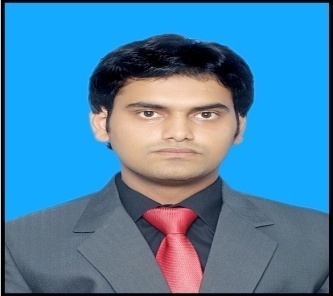 personal informationDATE OF BIRTH25-Feb-1989NATIONALITY :PAKISTANILANGUAGE :URDU,ENGLISHGENDER:MALEOBJECTIVETo pursue a challenging career in a progressive environment wherelearning, innovative and creativity are encouraged andwhere my skillscan be enhance to their maximum potential to contributeto overall       success and growth of organization as well as my career.QUALIFICATIONSMBA(finance) with 2.79CGPA from Bahria University passed inSep-2010 toFeb -2012BBA(Finance)  with (2.7 CGPA) fromBahriaUniversity passed in Sep-2006  to June -2010Intermediate (science) with 69%(B grade) from Larkana Board Passed in 2006Matriculation (science) from Larkana Board with 74%(A grade)Passed in 2004INTERNSHIPSZaraiTarqiati Bank ltd from1-july-2011 to 17- August-2011Responsibilities:Accounts opening,Worked with accounts payable / receivable teams.National Bank of Pakistan from 28-July-2009 to 9-Sep-2009Responsibilities:Account opening,Issued pay orders,Managed electronic funds transfer.WORK EXPERIENCEAccount Assistant at (WAPDA) from 5th-sept-2011 to 5th-sep-2013 (2 years)Prepared company accounts and tax returns for audit.Analyzed and researched reporting issues to improve accounting operationsproceduresLiaised with bankers, insurers and solicitors regarding financial transactions.Posted and maintain accounting documents in the database.Ensured invoice payments.SKILLSProficient in MS office Suit and peach tree accounting,Fluent in speaking (English, Urdu, Sindhi) as well as good writing andlistening ability in English.ILETS band 5.0KEY PROFESSIONAL ABILITIESManage Team as well as individual work,Disciplined in meeting deadlines,Strong Communication skills,•	     Advanced bookkeeping skills.